HRVATSKI JEZIK- 25.3. -1 satPravila za pis-pis Paje KanižajaČ str.- 106 i 107Sjeti se nekih pravopisnih pravila koje smo učili.(usmeno)  Napiši 3 rečenice koje su napisane poštujući ta pravila.Pročitaj na glas pjesmu Pravila za pis-pis Paje Kanižaja.( um – razum, pamet; ora (skraćeno od hora) – čas, trenutak; padež -svaki oblik riječi koja se sklanja ili spreže (mamu, mame, mami i sl.).Nakon čitanja ili slušanja pjesme ( ako ti je netko uz tebe raspoložen za čitanje na glas ), odluči se za jedan od ponuđenih emotikona koji bi najbolje opisao tvoj doživljaj pjesme!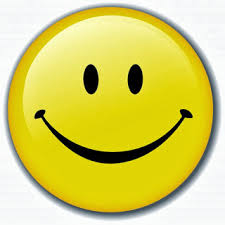 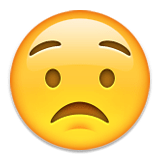 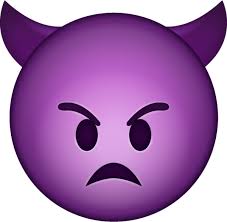 Nacrtaj ga u svoju bilježnicu na način koji i kakvog želiš!Odgovori usmeno na pitanja uz razgovor na str.107.Zapiši u bilježnicu zatim:Pravila za pis-pis                                                      Pajo KanižajTema: pravila za pisanješaljiva pjesmaZapiši i što je pravopis (NAUČI !)Zadatak: ( uz dječaka s olovkom) 2. i 3. tokutić pismeno u bilježnicu.Ako si raspoložen/raspoložena umjesto da mi pošalješ sliku napisane pjesme, ti je odrecitiraj, snimi i pošalji kao zvučni ili video zapis!